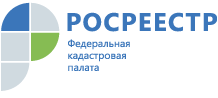 ПРЕСС-РЕЛИЗРоссияне стали чаще подавать заявления на регистрацию недвижимости по экстерриториальному принципуОформление собственности можно провести в любом регионе, независимо от места жительства Почти 169 тысяч заявлений о кадастровом учете и регистрации прав на недвижимое имущество было принято по экстерриториальному принципу Федеральной кадастровой палатой в первой половине 2019 года.За первую половину 2019 года Федеральная кадастровая палата приняла по экстерриториальному принципу почти 169 тысяч заявлений о кадастровом учете и регистрации прав на недвижимое имущество. По сравнению с 1 полугодием прошлого года россияне стали подавать заявления по экстерриториальному принципу на 16 % чаще.Возможность оформлять недвижимость по экстерриториальному принципу у жителей России появилась в 2017 году с вступлением в силу закона «О государственной регистрации недвижимости». Это значит, что регистрация прав, сделок, ограничений и обременений проводится по месту нахождения объекта недвижимости, но на основании электронных документов, созданных по месту подачи бумажных документов. «Иными словами, жителю Нового Уренгоя совершенно не обязательно ехать в Краснодарский край, чтобы оформить полученный в наследство домик у моря. Он может подать необходимые для проведения кадастрового учета и госрегистрации права документы в регионе постоянного проживания. Готовые документы он получит там же. Таким образом, гражданин сэкономит немало сил, средств и времени», - отмечает замглавы Федеральной кадастровой палаты Игорь Абазов. Наибольшей популярностью оформление недвижимости по экстерриториальному принципу в 1 полугодии 2019 года пользовалось в Москве (25,7 тыс. поступивших заявлений), Московской (22,3 тыс.) и Нижегородской областях (11,7 тыс.), а также Краснодарском крае (8,1 тыс.).«Учетно-регистрационные действия по экстерриториальному принципу проводятся в те же сроки, что и обычно: это пять рабочих дней – для кадастрового учета, семь – для регистрации права собственности. Одновременная процедура кадастрового учета и регистрации прав занимает всего десять рабочих дней», - напоминает замглавы Федеральной кадастровой палаты Игорь Абазов.